Aufgaben Deutsch:Bitte erledigt in den nächsten zwei Wochen die Aufgaben auf den Seiten 276-281 im Buch. Das ist jeweils eine Seite pro Tag. Für die Sprachlerner: Jande und Melad und Maysar  versuchen diese Aufgaben, was ihr nicht könnt, lasst ihr sein. Alle Sprachlerner, auch Bianca und Samuel haben von Frau Rinkenauer eine Extraaufgabe.Bei Fragen: annemieke.sechstroh@gmx.de oder per WhatsappAufgaben Kunst:Bitte fertigt ein Zentangle an. Ihr braucht dafür ein weißes Blatt Papier und einen schwarzen Fine-Liner oder dünnen Filzstift.  Eine Anleitung, wie sowas geht, findet ihr im Internet unter:https://zentangle-vorlagen.de/zentangle-vorlagen-muster/zentangle-anleitung/Lasst euch von der Anleitung helfen, aber arbeitet bitte unbedingt eure eigenen Ideen mit ein. Wir werden das Ganze dann zu einem Gesamtkunstwerk zusammenfügen, deshalb ist es wichtig, dass alle etwa das gleiche Maß benutzen.Wichtig!!! Die Zentangle-Fliese sollte etwa 18x18 cm groß sein!!!Ich erwarte Fotos eurer Werke per Whatsapp!Aufgaben Mathematik:Buch Seite 81 – 98 Arbeitsheft Seite 39 – 42Hier könnt ihr euer Wissen über die Prozentrechnung prüfen und auch vertiefen:https://mathe.aufgabenfuchs.de/prozent/anschauung.shtmlhttp://www.zum.de/dwu/depothp/hp-math/hpmpz01.htmhttp://www.zum.de/dwu/depothp/hp-math/hpmpz02.htmhttp://www.zum.de/dwu/depothp/hp-math/hpmpz03.htmhttps://www.schlaukopf.de/hauptschule/klasse7/mathematik/prozentrechnen.htmAufgaben Englisch:Arbeitsplan zum Thema „In Northern Ireland“- Way inBearbeitungszeitraum: 22.4-24.4.20 Falls du Nachfragen hast oder deine Lösungen vergleichen möchtest, melde dich bei mir per whatsapp unter 0176 24443105.In our last unit we learned about Scotland. We found out that Edinburgh is the capital of Scotland. We read about Robert the Bruce, clean energy from windparks, cottages in the countryside, Scottish traditions and about famous Scottish inventors. Now we'll go on to the next county. Look on ehe map in front of the English book. Where is Northern Ireland? What is it's capital? Which sight is on the map? What is the neighbour country?In der Unit 3 haben wir viel über Schottland gelernt. Wir haben herausgefunden, dass Edinburgh die Hauptstadt ist. Wir haben über Robert ehe Bruce, saubere Energie von Windparks, Hütten auf dem Land, schottische Traditionen und über berühmte schottische Erfinder gelesen. Nun wandern wir weiter ins nächste Land. Schau vorne im Buch auf die Karte. Wo findest du Northern Ireland? Was ist die Hauptstadt? Welche Sehenswürdigkeit ist dort in der Karte abgebildet? Wie heißt das Nachbarland?Schaut Euch die Bilder auf den Way In Seiten 74/75 im Buch an. Lest die Texte. Erstellt eine Vokabelliste mit den folgenden Wörtern: murals, Protestants, Catholics, to run a bed and breakfast, busy, free sweets, sick. Finde die englische Bedeutung. Entweder du kannst sie aus dem Text herausfinden oder du schlägst hintem im Buch nach.G-KursBuch S. 74, Nr. 1 Match the headings with the photos or texts.(Welche Überschrift passt zu welchem Foto bzw. Text?)Buch S. 74, Nr. 2 Answer the questions. (what= was, where= wo, why=warum, which=welche/s)WB S. 58, Nr. 1 und 2Vokabeln abschreiben und üben S.195 mural- probablyE-KursBuch S. 74, Nr. 1 und 2WB S.58, Nr. und 2 und *** übersetze einmal Aufgabe Nr 2 (blauer Kasten)Vokabeln abschreiben und üben S.195 mural-probably. Zusätzlich die Vokabelsätze abschreiben und übersetzen.S. und L:Buch S, 74, Nr. 1 und 2WB, S. 1 und 2 (folgende Wortanfangsbuchstaben kannst du vor dem Hören eintragen:1. c_______, 2. c______, 3. 1____, 4.T____M_____ 5. m____, 6.s____Vokabeln abschreiben und üben S. 195 mural-probablyKontakt: Frau.Lux@gmx.de oder whatsapp 0176 24443105 Englisch 7d Mrs. Lux -    Arbeitsplan zum Thema „In Northern Ireland“- Station 1Bearbeitungszeitraum: 27.4-30.4.20Falls du Nachfragen hast oder deine Lösungen vergleichen möchtest, melde dich bei mir per whatsapp unter 0176 24443105.G-KursBuch S. 76, Nr. 1 Read the e-mails. Lies die E-mails und schlage folgende Wörter nach wenn du ihre Bedeutung noch nicht kennst und erstelle eine kleine Vokabelliste: to be fed up, never, more, in the evenings, to nag, useful, to drive somebody crazy, lonely, without, to hate, silly, milkshake.Buch S. 76, Nr. 2 Beantworte die 3 Fragen mit vollständigen Sätzen. Benutze die Satzanfänge in den blauen Kästen.Buch S. 120, Nr. 3 Beantworte die Fragen 1. und 2. schriftlich.WB S. 59, Nr. 1 Verbinde mit Linien. Falls nötig, lies die E-mais auf Buch S. 76 noch einmal!Vokabeln abschreiben und üben S.195/196 useful-milkshake Buch S. 77, Nr. 5a Manche Wörter musst du evtl. im PONS oder leo.org, oder googleübersetzer nachschlagen.Workbook S. 59, Nr. 2E-KursBuch S. 76, Nr. 1 Read the e-mails. Lies die E-mails und schlage folgende Wörter nach wenn du ihre Bedeutung noch nicht kennst und erstelle eine kleine Vokabelliste: to be fed up, never, more, in the evenings, to nag, useful, to drive somebody crazy, lonely, without, to hate, silly, milkshake.Buch S. 76, Nr. 2 Beantworte die 3 Fragen mit vollständigen Sätzen. Benutze die Satzanfänge in den blauen Kästen.Buch S. 76, 3 Beantworte die Fragen 1. und 2. schriftlich. Nutze die Satzanfänge die unten aufgelistet sind.WB S. 59, Nr. 1 Verbinde mit Linien. Falls nötig, lies die E-mais auf Buch S. 76 noch einmal!Vokabeln abschreiben und üben S.195/196 useful-milkshake. Vokabelsätze abschreiben und übersetzen.Buch S. 77, Nr. 5a und b Benutze ein Wörterbuch (PONS) oder leo.org oder googleübersetzer, um Wörter nachzuschlagen.Workbook S. 59, Nr. 2-3S. und L:Buch S, 76 Read the e-mails.WB S. 59, Nr. 1 Verbinde mit Linien. Falls nötig, lies die E-mais auf Buch S. 76 noch einmal!Vokabeln abschreiben und üben S.195/196 useful-milkshake Buch S. 121, Nr 5 Manche Wörter musst du evtl. im PONS oder leo.org, oder googleübersetzer nachschlagen.Workbook S. 59, Nr. 2Kontakt: Frau.Lux@gmx.de oder whatsapp 0176 24443105Aufgaben Erdkunde:Aufgabe 1: Buch, Seite 104, Aufgabe 1 + 2Aufgabe 2: Buch, Seite 107: Zeichne die beiden Diagramme M5 sauber und genau ab.Aufgabe 3: Buch, Seite 113, Aufgaben 4 + 5 + 6Aufgabe Biologie:Biologieunterricht - 7. KlasseThema: Das Leben der Honigbiene & woher kommt der Honig?Aufgabe: Schaue Dir folgende Videos an und beantworte die folgenden Fragen schriftlich 
            in deinem Heft!https://www.youtube.com/watch?v=rrloSlQx3AUhttps://www.youtube.com/watch?v=eVcNIgnvXhE1) Was fressen Bienen?  	 Brötchen mit Wurst	 Honigtau	 Nektar	 Blütenpollen2) Während die Biene Nahrung sammelt, befruchtet sie nebenbei die Blüten der     
     Pflanzen. Stimmt das? ___________3) Was versteht man unter „Bienenbrot“?4) Was ist Honig und wie entsteht er? Erkläre!5) Was ist ein Imker?6) Was passiert im Honigmagen einer Biene?7) Wie wird ein Bienenstaat gegründet?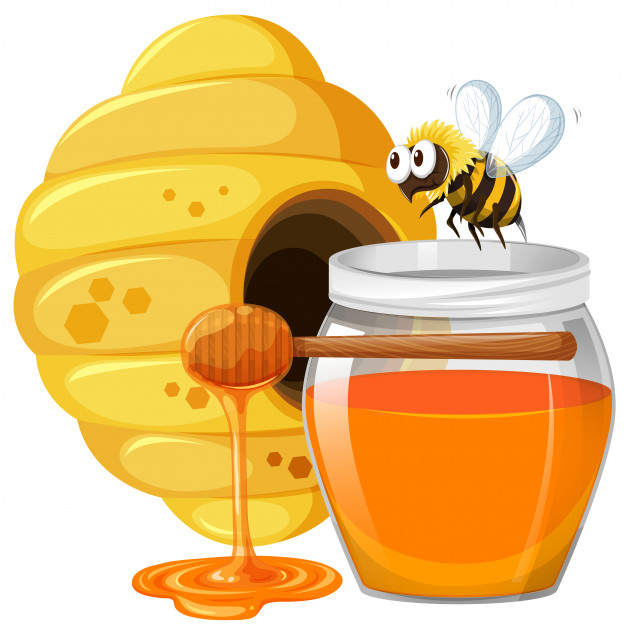 8) Wie viele Eier legt eine Bienen-Königin am Tag?9) Welche Aufgaben hat eine Arbeiterbiene im Bienenstock?10) Was ist der „Bienentanz“ und wozu dient er?11) Zeichne eine Bienenwabe!Die Aufgaben und Texte findest du im Schulbuch. Lies zuerst die Texte und schau dir die Bilder an. Bearbeite dann die Aufgaben der Reihe nach. Versuche alle Aufgaben zu lösen. Schreibe auf ein Blatt Papier. Das Blatt ordnest du in deine Geschichtsmappe.Schülerinnen und Schüler mit Förderbedarf L können die Aufgaben mit Sternchen (*) weglassen.Sprachlernschülerinnen und -schüler arbeiten so:Schreibe zuerst den Text ab. Unterstreiche dann alle Wörter im Text, die du nicht kennst.Sieh in deinem Wörterbuch oder im Internet nach, was das Wort bedeutet.Schreibe das Wort in ein Vokabelheft: Auf der linken Seite schreibst du das Wort in deutscher Sprache, auf der rechten Seite schreibst du das Wort in deiner Muttersprache.Du kannst dann auch noch versuchen, einige Aufgaben zu lösen.S. 12, Nr. 1, 2, 3*, 4*S. 13, Nr. 8, 9*S. 14, Nr. 1, 2*, 3*S. 16, Nr. 1, 2, 3*S. 17, Nr. 4, 5, 6*S. 18, Nr. 1, 3*S. 19, Nr. 4, 5*S. 22-23, Nr. 1, 2*, 3, 4*S. 24-25, Nr. 1, 2, 3*, 4*S. 28, Nr. 1S. 29, Nr. 5*S. 30, Nr. 1, 2*Die Aufgaben und Texte findest du im Schulbuch. Lies zuerst die Texte und schau dir die Bilder an. Bearbeite dann die Aufgaben der Reihe nach. Versuche alle Aufgaben zu lösen. Schreibe auf ein Blatt Papier. Das Blatt ordnest du in deine Politikmappe.Schülerinnen und Schüler mit Förderbedarf L können die Aufgaben mit Sternchen (*) weglassen.Sprachlernschülerinnen und -schüler arbeiten so:Schreibe zuerst den Text ab. Unterstreiche dann alle Wörter im Text, die du nicht kennst.Sieh in deinem Wörterbuch oder im Internet nach, was das Wort bedeutet.Schreibe das Wort in ein Vokabelheft: Auf der linken Seite schreibst du das Wort in deutscher Sprache, auf der rechten Seite schreibst du das Wort in deiner Muttersprache.Du kannst dann auch noch versuchen, einige Aufgaben zu lösen.S. 176-177, Nr. 1, 2, 3, 4*, 5, 6a+bzu S. 178: 	Was ist ein Konflikt? Was ist ein Kompromiss? Erkläre beides mit 	eigenen Worten.zu S. 180: 	Wie kommt in der Demokratie eine Entscheidung zustande? Erkläre mit 			eigenen Worten.S. 181, Nr. 3, 4, 5*a-cS. 182, Nr. 1, 2*S. 190-191, Nr. 1, 2*, 3*S. 193, Nr. 1, 2S. 194-195, Nr. 1, 2, 3*S. 202, Nr. 1, 2, 3Aufgaben Chemie Klasse 7d    Lehrkraft: Stö				Datum: 23.04.2020Liebe Schülerinnen und Schüler, anbei bekommt ihr einige Aufgaben im Fach Chemie, die ihr üben sollt. Auf Schlaukopf.de findet ihr unter den Reitern Realschule/Klasse 7/Chemie einige Übungsaufgaben zu folgenden Themenbereichen:Unterrichtsfach ChemieChemische ReaktionEigenschaften von StoffenMischen und Trennen von StoffenDie Aufgaben sind manchmal recht schwierig. Die Lösungen sind aber immer angegeben, so dass sich ein Lerneffekt einstellt, wenn ihr die Übungen öfter wiederholt. Man kann die Aufgaben quasi wie Vokabeln lernen. Nicht aufgeben!!Des Weiteren habe ich ein paar Wiederholungsaufgaben für euch!Wozu dient der „Not-Aus-Schalter“? Was wird beim Betätigen ausgeschaltet?Nenne 5 Sicherheitsmaßnahmen für das Experimentieren im Unterricht!Benenne die Bauteile des Teclubrenners (s. Abbildung!)!Was bezeichnet man als „Chemische Reaktion“?Wie kann man eine Chemische Reaktion auslösen?Wie heißt die dafür benötigte Energie?Welches Material benötigt du, um in einem Experiment Zucker zu erhitzen?Warum ist das Erhitzen von Zucker eine chemische Reaktion?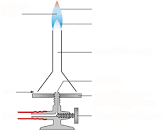 Wenn die Schule für euch wiederbeginnt, werde ich eure gelben Chemiemappen kontrollieren. Ich erwarte, dass diese vollständig und sauber geführt sind. Jede Mappe enthält ein Deckblatt mit einer Zeichnung zum Thema sowie ein Inhaltsverzeichnis (Datum, Thema, Seitenzahl)!Aufgaben Religion:Im Unterricht hatten wir uns zuletzt mit der Fastenzeit beschäftigt. Nach der Fastenzeit feiern Christen Ostern. Lies den Text gründlich und beantworte die Fragen.Ostern 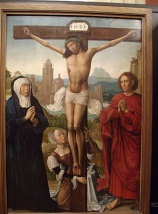 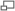 Die Kreuzigung war eine der schlimmsten Strafen im Römischen Reich. Bei dieser Form der Hinrichtung lässt man den Verurteilten so lange am Kreuz hängen, bis er erstickt oder verdurstet. In der Bibel steht, dass man das auch mit Jesus gemacht habe. Die Buchstaben über ihm, INRI, stehen für „Iesus Nazarenus Rex Iudaeorum“. Das ist Latein und bedeutet: „Jesus aus Nazareth, König der Juden“. Man hatte ihm vorgeworfen, König werden zu wollen.Ostern ist das wichtigste Fest im Christentum. Eigentlich war es ein Fest bei den Juden: Pessach. Die Römer haben Jesus am Kreuz hingerichtet, weil sie dachten, dass er ihre Macht beseitigen wollte. Gemäß der Bibel geschah dies gerade am Pessach-Fest. Die Bibel berichtet weiter, dass er nach drei Tagen von den Toten auferstanden, also wieder lebendig geworden ist. Das wäre eigentlich ein Wunder. Für die Christen ist das so wichtig, weil es zeigt, dass Jesus mehr als ein einfacher Mensch war, eben der Christus. Durch seine Auferstehung besiegte er den Tod und gab damit den Menschen die Hoffnung auf das ewige Leben. Sein Tod am Kreuz lässt sich wissenschaftlich belegen. Seine Auferstehung ist jedoch ein Wunder, an das die Christen glauben. Es hat viele Menschen im Abendland seither sehr stark geprägt. Das Osterfest der Christen beginnt am Gründonnerstag und endet am Ostermontag. Heute liegt Ostern immer am ersten Wochenende nach dem ersten Vollmond im Frühling. Die orthodoxen Christen, die vor allem in Russland und in Osteuropa leben, machen aus Ostern ein viel größeres Fest als Weihnachten. (Quelle:klexikon.zum.de)Fragen:1. Erkläre den Begriff Kreuzigung!2. Was bedeuten die Buchstaben INRI?3. Warum wurde Jesus hingerichtet?4. Warum ist für Christen Ostern so wichtig? Bitte ausführlich beantworten!5. Wann beginnt und endet das Osterfest?WPK Hauswirtschaft / Jahrgang 7 / Bus:Aufgabe:Führt in den kommenden Wochen ein Haushaltstagebuch. Jeden Tag übernehmt ihr in eurem Haushalt eine Aufgabe von 10 Minuten und dokumentiert diese (Beispiel: Fenster putzen, Essen kochen, Staubsaugen...). Die Fragestellung lautet: „Was für Aufgabenbereiche umfasst der Haushalt?“Aufgaben Technik:Schaue dir folgenden Link im Internet an und mache dort virtuell deinen Bohrmaschinenführerschein.https://www.werken-technik.de/Bohrmaschinenschein/index.htmlLerne hierbei insbesondere die Begriffe, die Sicherheitsregeln und die Reihenfolge der Arbeitsschritte bis zum 8.5.20 auswendig.Wenn der Unterricht in der Schule wieder stattfindet, werden wir hierüber einen Test schreiben und die praktische Bohrmaschinenprüfung machen.Weitere Tipps und Übungen zum Thema findest du unter folgenden Links:https://www.youtube.com/watch?v=XQmqrZDHoUIhttps://www.tutory.de/w/554714d0https://www.youtube.com/watch?v=Tbr3MNNBtVoAufgaben DaF (für Jande, Melad, Bianca, Samuel und Maysar)Täglich die DaF-Idee des Tages bearbeiten: www.derdiedaf.comFrau Rinkenauer hat eine Sprechstunde: Mo-Frei von 9.00-12.00 unter: 04421-70500Name:Kl.Datum:L.: Frau MerkerKlasseFachArbeitsaufgaben ab 22.04.2020Lehrkraft7dGeschichteReformation und Glaubenskriege (Wiederholung)FleßnerKlasseFachArbeitsaufgaben ab 22.04.2020Lehrkraft7dPolitikZusammenleben in der Demokratie (Wiederholung)Arbeit und soziale Sicherung (Wiederholung)Fleßner